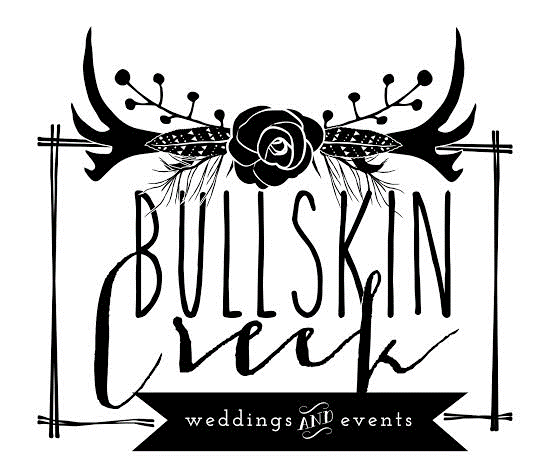 

Bullskin Creek LLC.
20803 Mallard Dr.
Neosho, Missouri 64850
417-456-2220
email: bullskincreek14@gmail.com
www.bullskincreekevents.com 
Special Events & Wedding Venue ContractGeneral InformationClient Name: ___________________________________________________________________
Address: ______________________________________________________________________
Telephone #: __________________________________________________________________
E-Mail Address: ________________________________________________________________

Event Information
Proposed Event: _____________________________________________________
Event Day and Date: __________________________________________________
Event Time Frame: ___________________________________________________
Estimated number of guests: ___________________________________________

Name of outside services-
______________________________________
______________________________________
______________________________________This agreement is made effective as of ___________________, (today’s date) by and between Bullskin Creek and   ______________________________ (client).The client represent that they desire to hold a special event or wedding on ____________ (date) at Bullskin Creek.  Therefore, the parties agree as follows.
Rehearsal Times:
Rehearsals are based on venue availability.  Please call Bullskin Creek to schedule your rehearsal time. Date Changes
In the event the client is forced to change the date of the event or wedding, every effort will be made by Bullskin Creek to transfer reservations to support the new date.  The client agrees that in the event of a date change any expenses including but not limited to deposits and fees that are non-refundable and non-transferable are the sole responsibility of the Client. If the event is within 180 days, changes will not be supported and deposit is forfeited.  Cancellations
If the event is cancelled by Client, all payments made to Bullskin Creek prior to the date of the cancellation are nonrefundable and all outstanding payments due will be due immediately.  

Amendment
This agreement may be modified or amended at any time by Bullskin Creek upon sixty (60) days’ written notice to Client.  Venue is not subject to change once the deposit has been paid.  Damage Incidents: 
Client is responsible for any accidental damage during the course of the event.  Any such damage will be reported immediately to Bullskin Creek so arrangements may be made for quick and un-interruptive cleanup and restitution by Client.  Damage by Client to any room, space, furnishings, equipment or other property belonging to Bullskin Creek will be assessed to Client, based on fair market value of the replacement, repair or additional cleaning expenses incurred as a result of such damage.  Client is not responsible for any damages to property belonging to Bullskin Creek existing prior to the scheduled date of the event or incurred after the date of the event.Parking
Bullskin Creek accommodates approximately 50 cars (usually 150 guests).  If additional parking is required Client shall contact Bullskin Creek for assistance in parking vehicles at an alternate location.  Bullskin Creek shall provide shuttling services to transport guests to the venue site.  Rules and Regulations
Candles
Any use of candles must be approved by the Bullskin Creek.  All candles must be contained or enclosed in glass.  The flame must not reach higher than two (2) inches below the height of the glasses.Decorations
Decorations may not be hung using nails, tacks or staples.  The use of tape that leave a sticky residue is prohibited.  Only the use of removable damage free hanging products, which will not damage surfaces.   All other decoration mush be free standing.  Only fresh flowers are allowed in the outside area, unless in an arrangement.  No items of decoration may be hung from ceiling fans or light fixtures.  Client may use ladders to put up decorations, upon approval by Bullskin Creek and at Client’s sole risk.  Client may not stand on table tops or chairs. Catering
Licensed caterers hired by Client must provide a Certificate of Insurance, providing General Liability Insurance in an amount not less than 1,000,000 combined single limit for bodily injury and property damage, thirty (30) days prior to the date of the event.  If the Client does not use a licensed caterer than the person preparing the food is responsible for providing insurance.  Alcohol-The Client will supply all alcohol. All alcohol must be served by a bartender provided by Bullskin Creek.  Alcohol may not be served to minors. At any time, if Bullskin Creek’s bartender deems alcohol consumption to be excessive, then Bullskin Creek has the authority to close all alcohol service and/or evict inebriated guests from the premises.  Hard liquor is not allowed on the property. Smoking
Bullskin Creek is a nonsmoking facility. Smoking is only allowed outside, at least fifty feet away from the facility.  All cigarette trash must be placed in designated containers. There is a $250.00 fine if smoking occurs in the building, including the bride and grooms room.Fishing/swimming:
There is no fishing or swimming on the property.Trespassing: 
There is no trespassing on the property. CLIENT and guest will need to stay in the roped off area. If found on private property legal actions will be taken.  Event Rental
Wedding: The Client will have the use of the facility from 9am-11:00pm.  With an additional thirty minutes for clean-up.  Additional hours may be purchased at $200.00 per hour.  All events are to end at 11:30. 

OVERTIME
At the end of your time frame or 11:30, whichever comes first, The Client will begin overtime and will be charged 300.00 per hour

EVENT
For a full day the Client will have the facility from 9am for 11pm with an additional 30 minutes for clean-up.Cleaning
All items brought in by you, or your vendors, or guests will need to be removed.  All of the tables should be cleared.  Tables and chairs need to be stacked and put in a designated area.  The kitchen and bar should be free of food and beverages and wiped down.   Bride and groom’s rooms cleared of all trash and personal belongings.  After all of the trash is gathered, the trash bags should be placed in the dumpster provided on the property.   Bullskin Creek will supply bags.  No boxes are allowed in Bullskin Creek dumpster. The floor will need to be swept and sticky spots will need to be wiped clean.  Client is responsible for making sure their vendors have adhered to the cleaning stipulations.  All mopping is done by Bullskin Creek.
Outside chairs, table and decorations 
All outside decorations must be removed.  All fresh flowers, including petals on aisle must be removed or put in trash.CHILDREN AND CLIENT(S) SAFTY
NO ADULTS OR CHILDREN NEAR THE PONDS.  BOTH PONDS ARE SEVERAL FEET DEEP, AN ACCIDENTAL FALL AND DROWNING SHOULD BE A CONCERN.  NO CLIMBING ON TREES.  PLEASE KEEP CHILDEN IN VIEW AT ALL TIMES.Photo Release
We, the undersign, do herby consent and agree that Bullskin Creek has the right to take photographs videotape, or digital recordings of our event or those taken by our photographer or videographer and to use these in any and all media, now or hereafter known, and exclusively for the purpose of advertising.   NOTENo confetti is to be used outside, unless it is ecofetti which is water soluble.  Ecofetti can be found at www.ecopari.com.  No rice, bird seed, food, balloons, wish lanterns, potpourri, or glitter allowed.  Please check with Bullskin Creek for verification on anything other than bubbles, ecofetti, ribbon wands, glow sticks for sparklers.No firearms of any kind are permittedAnimal or pets of any kind, excluding service animals, shall be permitted on the property. Contract Signature: This contract constitutes the entire agreement between Bullskin Creek and the Client and becomes binding upon both parties when signed. The Client       						Bullskin Creek LLCName: ____________________________		Name: Ashley D. CarpenterSignature: _________________________		Signature: __________________________Date: _____________________________		Date: ______________________________




Bullskin Creek Wedding and Events Venue Package: 
___________________________________________________________________________
Add-ons:
________________________________________________________________________________________________________________________________________________________________________________________________

$250 deposit will reserve your date. ___Half of the total cost is due 6 months prior to wedding. __________________
Balance due of $___________________ 1 month prior to wedding date due: ____________Notes: ________________________________________________________________________________________________________________________________________________________________________________________________________________________________________________________________________________________________________________________________________________________________________________________________________________________________________________________________